 Sara GHALLEB Recherche de stage non remunéré du 16 AOÜT 2021 AU 10 SEPTEMBRE 2021 Sara GHALLEB Recherche de stage non remunéré du 16 AOÜT 2021 AU 10 SEPTEMBRE 2021 06-58-15-47-85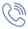  129 Quai de Valmy,       75010 Paris saraghalleb@outlook.fr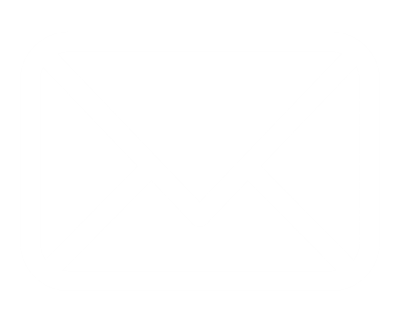  06-58-15-47-85 129 Quai de Valmy,       75010 Paris saraghalleb@outlook.fr 06-58-15-47-85 129 Quai de Valmy,       75010 Paris saraghalleb@outlook.frExpérimentée en clinique vétérinaire, ponctuelle, sérieuse, polyvalente, adaptabilité, organisation et travail en équipe.Expérimentée en clinique vétérinaire, ponctuelle, sérieuse, polyvalente, adaptabilité, organisation et travail en équipe.Expérimentée en clinique vétérinaire, ponctuelle, sérieuse, polyvalente, adaptabilité, organisation et travail en équipe.AccueilGestion des stocksAssistance et aide techniqueRéalisation du protocole d’hygiène EncaissementAccueilGestion des stocksAssistance et aide techniqueRéalisation du protocole d’hygiène EncaissementAccueilGestion des stocksAssistance et aide techniqueRéalisation du protocole d’hygiène Encaissements  STAGE ECO-VOLONTARIAT AU CHUVF  De juin 2020 à juillet 2020     Préparation des repas ; Soins aux animaux ; Appliquer le protocole de nettoyage et de désinfection ; Réaliser le transfert des animaux au dépôt  STAGE HEBDOMAIRE JEUDI ET VENDREDI A LA CLINIQUE VETERINAIRE DU GRAND PRE D’octobre 2019 à avril 2020STAGE D’UN MOIS A LA CLINIQUE VETERINAIRE CHAMPIONNETJuillet 2019STAGE D’UN MOIS A LA CLINIQUE VETERINAIRE        DU POINT DE NEUILLY       Juin 2019STAGE D’UN MOIS A LA CLINIQUE VETERINAIRE CHÂTEAU-GAILLARD      Mars 2019 STAGE HEBDOMADAIRE A LA CLINIQUE VETERINAIRE DU PONT DE NEUILLY            De septembre 2018 à mai 2019 s  STAGE ECO-VOLONTARIAT AU CHUVF  De juin 2020 à juillet 2020     Préparation des repas ; Soins aux animaux ; Appliquer le protocole de nettoyage et de désinfection ; Réaliser le transfert des animaux au dépôt  STAGE HEBDOMAIRE JEUDI ET VENDREDI A LA CLINIQUE VETERINAIRE DU GRAND PRE D’octobre 2019 à avril 2020STAGE D’UN MOIS A LA CLINIQUE VETERINAIRE CHAMPIONNETJuillet 2019STAGE D’UN MOIS A LA CLINIQUE VETERINAIRE        DU POINT DE NEUILLY       Juin 2019STAGE D’UN MOIS A LA CLINIQUE VETERINAIRE CHÂTEAU-GAILLARD      Mars 2019 STAGE HEBDOMADAIRE A LA CLINIQUE VETERINAIRE DU PONT DE NEUILLY            De septembre 2018 à mai 2019 s  STAGE ECO-VOLONTARIAT AU CHUVF  De juin 2020 à juillet 2020     Préparation des repas ; Soins aux animaux ; Appliquer le protocole de nettoyage et de désinfection ; Réaliser le transfert des animaux au dépôt  STAGE HEBDOMAIRE JEUDI ET VENDREDI A LA CLINIQUE VETERINAIRE DU GRAND PRE D’octobre 2019 à avril 2020STAGE D’UN MOIS A LA CLINIQUE VETERINAIRE CHAMPIONNETJuillet 2019STAGE D’UN MOIS A LA CLINIQUE VETERINAIRE        DU POINT DE NEUILLY       Juin 2019STAGE D’UN MOIS A LA CLINIQUE VETERINAIRE CHÂTEAU-GAILLARD      Mars 2019 STAGE HEBDOMADAIRE A LA CLINIQUE VETERINAIRE DU PONT DE NEUILLY            De septembre 2018 à mai 2019 SDe 2020/2022| Formation SUP-VÉTO Paris d’assistante de structure vétérinaireDe 2018/2020| Formation SUP-VÉTO Paris d’assistante de structure vétérinaire De 2017/2018 |Baccalauréat STMG |Lycée Elisa LemonnierSpécialisation : Gestion/FinanceSDe 2020/2022| Formation SUP-VÉTO Paris d’assistante de structure vétérinaireDe 2018/2020| Formation SUP-VÉTO Paris d’assistante de structure vétérinaire De 2017/2018 |Baccalauréat STMG |Lycée Elisa LemonnierSpécialisation : Gestion/FinanceSDe 2020/2022| Formation SUP-VÉTO Paris d’assistante de structure vétérinaireDe 2018/2020| Formation SUP-VÉTO Paris d’assistante de structure vétérinaire De 2017/2018 |Baccalauréat STMG |Lycée Elisa LemonnierSpécialisation : Gestion/Finances  STAGE ECO-VOLONTARIAT AU CHUVF  De juin 2020 à juillet 2020     Préparation des repas ; Soins aux animaux ; Appliquer le protocole de nettoyage et de désinfection ; Réaliser le transfert des animaux au dépôt  STAGE HEBDOMAIRE JEUDI ET VENDREDI A LA CLINIQUE VETERINAIRE DU GRAND PRE D’octobre 2019 à avril 2020STAGE D’UN MOIS A LA CLINIQUE VETERINAIRE CHAMPIONNETJuillet 2019STAGE D’UN MOIS A LA CLINIQUE VETERINAIRE        DU POINT DE NEUILLY       Juin 2019STAGE D’UN MOIS A LA CLINIQUE VETERINAIRE CHÂTEAU-GAILLARD      Mars 2019 STAGE HEBDOMADAIRE A LA CLINIQUE VETERINAIRE DU PONT DE NEUILLY            De septembre 2018 à mai 2019 s  STAGE ECO-VOLONTARIAT AU CHUVF  De juin 2020 à juillet 2020     Préparation des repas ; Soins aux animaux ; Appliquer le protocole de nettoyage et de désinfection ; Réaliser le transfert des animaux au dépôt  STAGE HEBDOMAIRE JEUDI ET VENDREDI A LA CLINIQUE VETERINAIRE DU GRAND PRE D’octobre 2019 à avril 2020STAGE D’UN MOIS A LA CLINIQUE VETERINAIRE CHAMPIONNETJuillet 2019STAGE D’UN MOIS A LA CLINIQUE VETERINAIRE        DU POINT DE NEUILLY       Juin 2019STAGE D’UN MOIS A LA CLINIQUE VETERINAIRE CHÂTEAU-GAILLARD      Mars 2019 STAGE HEBDOMADAIRE A LA CLINIQUE VETERINAIRE DU PONT DE NEUILLY            De septembre 2018 à mai 2019 s  STAGE ECO-VOLONTARIAT AU CHUVF  De juin 2020 à juillet 2020     Préparation des repas ; Soins aux animaux ; Appliquer le protocole de nettoyage et de désinfection ; Réaliser le transfert des animaux au dépôt  STAGE HEBDOMAIRE JEUDI ET VENDREDI A LA CLINIQUE VETERINAIRE DU GRAND PRE D’octobre 2019 à avril 2020STAGE D’UN MOIS A LA CLINIQUE VETERINAIRE CHAMPIONNETJuillet 2019STAGE D’UN MOIS A LA CLINIQUE VETERINAIRE        DU POINT DE NEUILLY       Juin 2019STAGE D’UN MOIS A LA CLINIQUE VETERINAIRE CHÂTEAU-GAILLARD      Mars 2019 STAGE HEBDOMADAIRE A LA CLINIQUE VETERINAIRE DU PONT DE NEUILLY            De septembre 2018 à mai 2019 